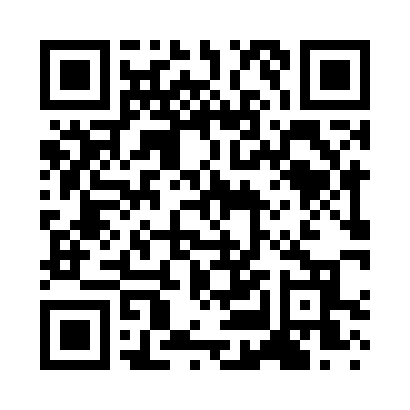 Prayer times for Roessleville, New York, USAMon 1 Jul 2024 - Wed 31 Jul 2024High Latitude Method: Angle Based RulePrayer Calculation Method: Islamic Society of North AmericaAsar Calculation Method: ShafiPrayer times provided by https://www.salahtimes.comDateDayFajrSunriseDhuhrAsrMaghribIsha1Mon3:365:2112:595:038:3710:222Tue3:375:2212:595:038:3710:223Wed3:375:221:005:038:3710:214Thu3:385:231:005:048:3610:215Fri3:395:241:005:048:3610:206Sat3:405:241:005:048:3610:207Sun3:415:251:005:048:3510:198Mon3:425:261:005:048:3510:189Tue3:435:261:015:048:3410:1710Wed3:445:271:015:048:3410:1711Thu3:465:281:015:048:3310:1612Fri3:475:291:015:048:3310:1513Sat3:485:301:015:048:3210:1414Sun3:495:301:015:038:3210:1315Mon3:505:311:015:038:3110:1216Tue3:525:321:015:038:3010:1017Wed3:535:331:015:038:3010:0918Thu3:545:341:025:038:2910:0819Fri3:565:351:025:038:2810:0720Sat3:575:361:025:038:2710:0621Sun3:585:371:025:028:2610:0422Mon4:005:381:025:028:2510:0323Tue4:015:391:025:028:2510:0224Wed4:035:391:025:028:2410:0025Thu4:045:401:025:018:239:5926Fri4:055:411:025:018:229:5727Sat4:075:421:025:018:219:5628Sun4:085:431:025:008:209:5429Mon4:105:441:025:008:189:5330Tue4:115:451:025:008:179:5131Wed4:135:461:024:598:169:50